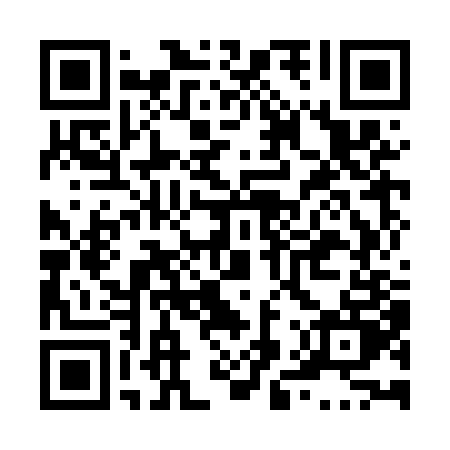 Prayer times for Glen Morrison, Nova Scotia, CanadaWed 1 May 2024 - Fri 31 May 2024High Latitude Method: Angle Based RulePrayer Calculation Method: Islamic Society of North AmericaAsar Calculation Method: HanafiPrayer times provided by https://www.salahtimes.comDateDayFajrSunriseDhuhrAsrMaghribIsha1Wed4:105:4712:586:008:109:472Thu4:085:4612:586:018:119:493Fri4:065:4412:586:018:139:514Sat4:045:4312:586:028:149:535Sun4:025:4112:586:038:159:556Mon4:005:4012:586:048:169:577Tue3:585:3912:586:048:189:598Wed3:565:3712:586:058:1910:009Thu3:545:3612:586:068:2010:0210Fri3:525:3512:586:078:2110:0411Sat3:505:3312:586:078:2310:0612Sun3:485:3212:586:088:2410:0813Mon3:475:3112:586:098:2510:1014Tue3:455:3012:586:098:2610:1215Wed3:435:2912:586:108:2710:1316Thu3:415:2712:586:118:2910:1517Fri3:395:2612:586:128:3010:1718Sat3:385:2512:586:128:3110:1919Sun3:365:2412:586:138:3210:2120Mon3:345:2312:586:148:3310:2221Tue3:335:2212:586:148:3410:2422Wed3:315:2112:586:158:3510:2623Thu3:305:2012:586:168:3610:2824Fri3:285:1912:586:168:3710:2925Sat3:275:1912:586:178:3810:3126Sun3:255:1812:586:178:4010:3327Mon3:245:1712:596:188:4010:3428Tue3:225:1612:596:198:4110:3629Wed3:215:1612:596:198:4210:3730Thu3:205:1512:596:208:4310:3931Fri3:195:1412:596:208:4410:40